„Jestem Papkin - lew północy” Charakterystyka Józefa Papkina. „ZEMSTA”FREDRY1. Podaj przykłady związków wyrazowych zawierających słowo lew. lew afrykański ,dziki , groźny, „lew salonowy” , „lew parkietu”; 2. Charakteryzowanie postaci. Papkin mówi o sobie: „Jestem Papkin, lew północy...”. Co oznacza nazwisko Papkin? – nazwisko oddaje charakter postaci, wywodzi się od „papla”, co oznacza szybkie, bezsensowne gadanie; Jak wygląda? ubiera się w stylu francuskim, modnie; wyróżnia się strojem wśród innych szlachciców: obcisłe spodnie z nogawkami zapinanymi pod kolanami, na nogach pończochy i buty z cholewką do połowy łydki, kurtka typu wojskowego, jego łysinę przykrywa peruka z harcapem (warkoczem), a na niej trójkątny kapelusz, przy pasie nosi szpadę, pod pachą 2. pistolety;  pojawia się  z gitarą; Jak się zachowuje? lubi opowiadać o swoich niby bohaterskich czynach i stwarzać wokół siebie atmosferę tajemniczości ; konfabuluje, czyli lubi fantazjować, zmyślać;zachowuje się w sposób uniżony i przymiły wobec osób o wyższej pozycji społecznej, np. wobec Cześnika, którego się boi, ale od  którego jest zależny;jest bardziej pewny siebie i swobodny, gdy czuje, że nie musi okazać przed kimś respektu, np. wobec Klary;uwielbia melodramatyczne sceny (np. wmawia sobie objawy otrucia) jest leniem i pasożytem, który w każdej sytuacji próbuje wytargować pieniądze dla siebie za znikome zasługi,  przyjmuje sakiewkę pieniędzy, aby nie wydać Wacława przebywającego na terenie Cześnika;jest nieuczciwy (nie dotrzymuje obietnic) i nielojalny (staje po stronie tego, kto ma pieniądze) boi się walki, podczas bójki przy murze tchórzliwie schował się za rogiem muru, a potem udawał bohatera, gdy już nikogo przy nim nie było; jest hulaką, utracjuszem , nie ma żadnych pieniędzy, ma w zastawie kolekcję motyli, długi, przyszedł pieszo do zamku Cześnika, szukając schronienia i jadła;Jak mówi?  posługuje się niezwykle barwnym językiem, czasem przesadnie wyszukanym , zawsze mówi prędko, próbuje wyrażać się w sposób poetycki, górnolotny WNIOSEK: Papkin to bardzo zabawna i barwna postać.                           W dramatycznych momentach wprowadza elementy humoru. Choć ma wiele wad, to jednak wzbudza sympatię czytelników. 3. Napisz, w jaki sposób ten plakat graficznie  nawiązuje do treści utworu; Wybierz dwa elementy i wyjaśnij,  w jaki sposób nawiązują do całego utworu;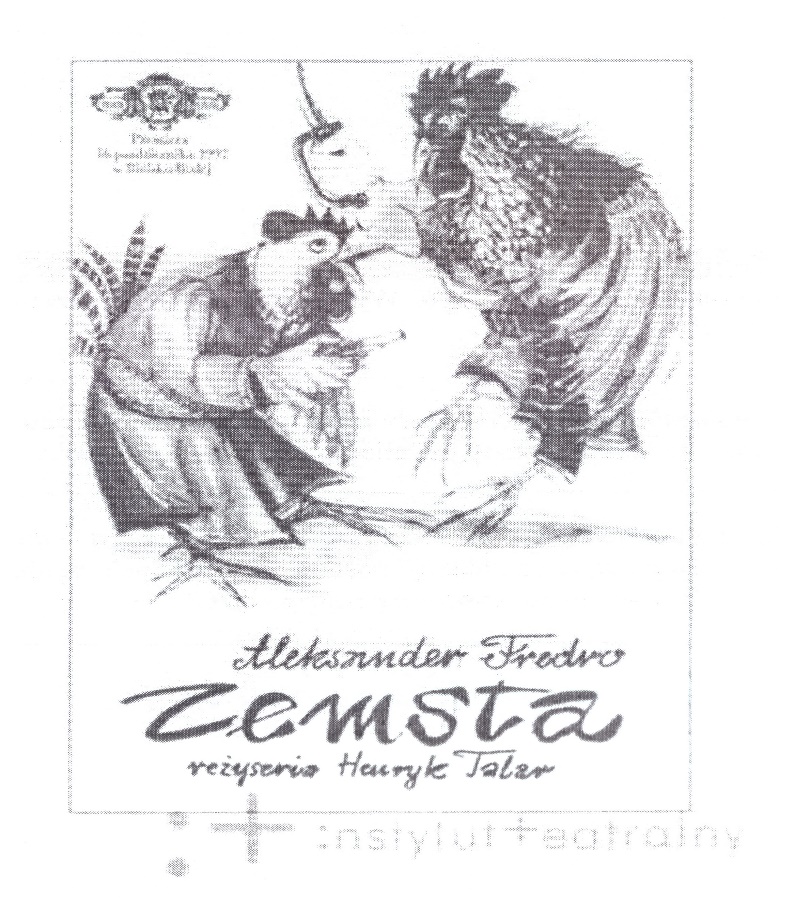 1. Na plakacie  …………………………………………………………………………………………………………………………………………………………………………….., tak samo  w lekturze   …………………………………………………………………………………………………………………………………………  .2. Po drugie, na plakacie   …………………………………………………………………………………………………………, również  w lekturze   ………………………………………………………………….…………………………………………………………………………….  .